Министерство образования и молодежной политики Свердловской областиГосударственное автономное профессиональное образовательное учреждение Свердловской области «Техникум индустрии питания и услуг «Кулинар»(ГАПОУ СО «ТИПУ «Кулинар»)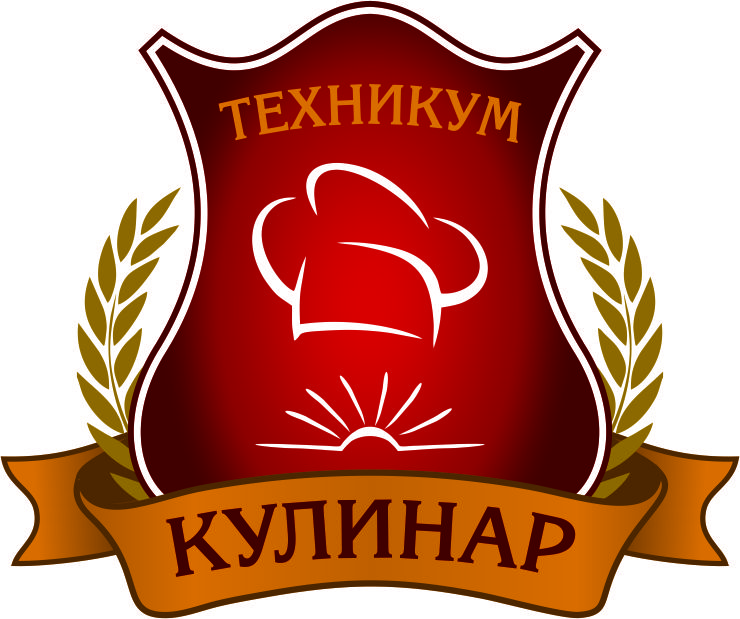 Технологическая карта учебного занятия на тему:«Карвинг: цветы из овощей»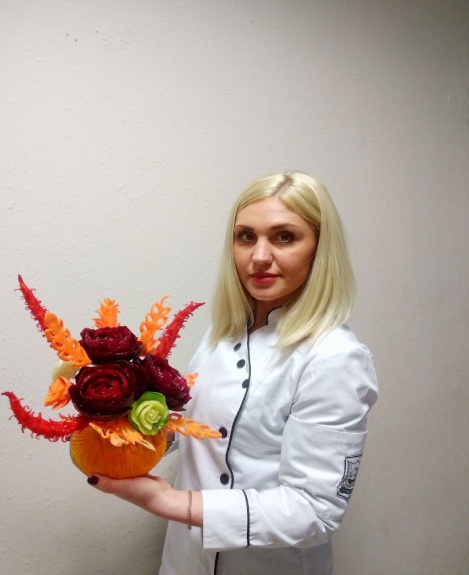 Составитель: Тихонова Ксения Павловна мастер производственного обучения Сот.тел. +79506337356 E-mail: 8393Semen@gmail.com                                                                     Интернет- ресурс: https://mirkyhni.blogspot.com                                                        Екатеринбург, 2020гТехнологическая карта учебного занятия на тему: «Фигурное  вырезание цветов из овощей»  Группа : 202 профессия 43.01.09. Повар, кондитер.Технологическая карта учебного занятия разработана с применением практико-ориентированной технологии обучения.На этом занятии обучающиеся:- получат навыки владения ножом,познакомятся с другими предметами для создания декора.-научатся правильно выбирать и подготавливать овощи для вырезания.-научатся правильно организовывать рабочее место.-определят круг технологических ошибок при вырезании овощей и возможные варианты их устранения.-продемонстрируют умение работать с инструментом.-получат возможность развития творческих способностей,приобретут навыки оценки и корректировки собственной деятельности и деятельности обучающихся своей группы.- узнают как сохранить карвинг композиции ,как можно дольше.- познакомятся с историей возникновения карвинга.        Актуальность темы данного занятия заключается в способности к постоянному профессиональному совершенству,способность открывать новое, соответстветствовать требованиям времени, профессии и быстрой смене технологий – главные слагаемые профессиональной компетенции конкурентноспособного специалиста а так же развитие творческой составляющей через такую форму как «мастер-класс».Цель занятия: Формирование практических умений при вырезании украшений из овощей, привлечение студентов к  своим занятиям, развитие творческой составляющей, развитие умений по художественному оформлению блюд,повышение интереса к профессии повар,кондитер.         Задачи:Рассказать об этапах подготовки овощей.Расширить кругозор о поварском искусстве.3. Отработать навыки вырезания цветов из овощей.         4. Представить приемы и способы  развития творческой деятельности ,     аккуратности, эстетических чувств .         5. Познакомить с вариантами оформления блюд овощами и фруктами.         6. Повышение интереса к профессии Повар,кондитер».        7.Воспитывать потребность в овладении специальными знаниями;Тип занятия:обобщение и закрепление ,отработка практических умений и навыков.Вид занятия: урок – практикум,урок изучения технологических  приемов и операций по вырезанию овощей.Формы организации учебной работы:фронтальная,индивидуальная,коллективная.Оборудование, материалы:– для мастера п/о: производственный стол, набор ножей для карвинга;– для студентов: производственные столы, разделочные доски, набор ножей для карвинга, миски для холодной воды; подносы для готовых изделий;Раздаточный материал: Наглядные пособия:  изображение хода выполнения карвинга.Использование современных образовательных технологий: проблемно-поисковые технологии;технология  личностно-ориентированного обучения;информационно-коммуникационная технология (ИКТ).         Время проведения: 40 мин.Место проведения: Учебный кулинарный цех.Методы обучения: объяснение с элементами беседы, показ действий, самостоятельная работа, самооценка.Формы организации деятельности учащихся: фронтальная, индивидуальная.Сырье: 10 наборов сырых овощей – свекла 1шт. и пекинская капуста 1 шт.Техническое обеспечение: компьютер, мультимедийный проектор, экран.Этапы мастер-классаОрганизационный этап.Инструктаж по технике безопасности.3. Вводная часть.4. Формирование ориентировочной основы действий.5. Практическая часть.6. Заключительная часть – итоги мастер-класса.Ход мастер – класса1. Организационный этап. сбор участников мастер-класса;проверка готовности к мастер-классу: проверка наличия продуктов, наличия инвентаря и посуды.- Техника безопасности при вырезании овощей.Общие требования:-При выполнении работ должна использоваться следущая спецодежда:китель,брюки,фартук,колпак,обувь с фиксирующей пяткой.-В процессе работы соблюдать правила личной гигиены,ношения спецодежды,пользование индивидуальными средствами защиты,содержать в чистоте рабочее место.Требования безопасности перед началом ,вовремя и после работы.1.Надеть спецодежду,волосы убрать под колпак.Не рекомендуется закалывать иголками санодежду и держать в карманах булавки.стеклянные и другие бьющиеся и острые предметы.2.Перед началом работы проверить исправность инструментов. Не допускать порезов рук, своевременно убирать отходы после работы. Держать нож за рукоятку, не проверять пальцами остроту инструментов. 3.Хранить остро-колющие инструменты в специальных чехлах – кейсах. Соблюдать осторожность при работе с инструментами. 4.Использовать доброкачественные продукты.5.После работы тщательно вымыть инвентарь и рабочее место.  2. Вводная часть.- Актуализация темы, мотивация, целевая установка;Беседа:Карвинг - это декор из овощей и фруктов. Слово «карвинг» происходит от латинского «curve» - «резная работа», «резной орнамент» - и относится клюбому виду резьбы: по дереву, льду, и камню. В кулинарии же это - искусство вырезания из овощей и фруктов и создание своеобразных мини-скульптур. Искусство карвинга пришло из Юго-восточной Азии. В Японии вдревности еду подавали в глиняной посуде, которую покрывали листьямидля сервировки. Позднее повара осознали, что удачное расположение листьеви их нарезка могут придать блюду дополнительную привлекательность. Искусство раскладки листьев получило название «мукимоно». Официальное признание оно завоевало в XVI веке, когда Токио стал столицей страны .Согласно распространѐнной легенде, на королевский фестиваль Лойкратхонг в царстве Сукхотаи 1240-1350 году девушка по имени Nang Noppamar представила плавучую лампу, украшенную цветком и фигуркой птицы, вырезанными из овощей и фруктов.Королю так понравилась композиция, что он объявил, что каждая женщина обязана владеть этим искусством. Позднее искусство вырезания по фруктам и овощам «кэсалак» распространилось по всему Дальнему Востоку и стало традиционным для многих стран.После революции 1932 года карвинг стал менее популярным вТаиланде. Для поддержки исчезающего искусства были проведены курсы. В настоящее время карвинг преподаѐтся в школах с 11 лет.Позже карвинг стал постепенно проникать в Европу. Однако изначально здесь он не получил большой популярности. Предполагают, чтопричины этого следует искать в различии «стола» Азии и Европы: азиатскийстол нуждался в разнообразии, поскольку в нѐм преобладала растительнаяпища и хотелось придать родной кухне «красок»; европейский же стол отэтого не страдал, здесь было и мясо, и рыба, и овощи. Однако с появлениемресторанов появилась потребность в красивой сервировке блюд и оригинальном оформлении помещений.3. Демонстрация: Методов и технологий вырезания цветов из свеклы и пекинской капусты.4. Творческая практическая деятельность обучающихся: Для выполнения работ обучающиеся  самостоятельно вырезают розу из свеклы, хризантему из пекинской капусты.Процесс вырезания цветов из овощей, включают в себя следующие действия:проверка качества продукта и соответствия его технологическим требованиям;вырезание орнамента на поверхности овощей;поддержание и соблюдение температурного и санитарного режимов при декорировании овощей.Необходимые знания:рациональный выбор овощей для декора стола или посуды;правила использования инструментов, инвентаря и приспособлений;выбор композиций и соответствие элементов композиции выбранномудекору из овощей.Необходимые умения:безопасное использование инструментов, инвентаря и приспособлений  при декорировании из овощей;вырезание выбранного орнамента на поверхности овощей.Практическая часть.  (Приложение 1,2)Приложение 1Карточка №1Роза из свеклы (пошаговая инструкция)Свекла  крупная - 1 шт.Холодная вода.Приготовление1.Придайте верхней части свеклы форму конуса.
Срежьте верхушку конуса. Кончиком ножа наметьте очертания 5-6 полукруглых лепестков у основания конуса.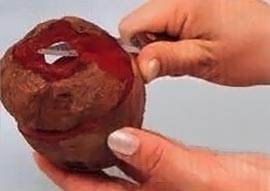     2.  Крепко удерживая корнеплод, вырежьте лепестки, держа нож слегка под углом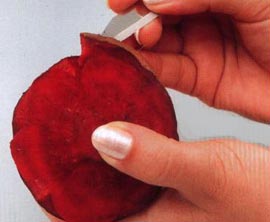 Толстый конец заготовки разделим визуально на 6 частей, вырежем 6 чешуек-лепестков по кругу. Глубина прореза 2-3 мм.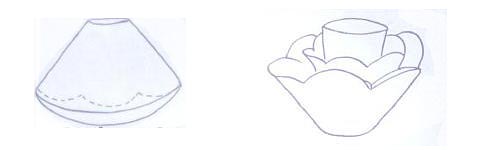 Поверните овощ так, чтобы лепестки оказались направлены вверх, вырежьте рельефно мякоть под каждым лепестком.
Скруглите поверхность центральной части, чтобы получился цилиндр.
Вырежьте 2-й ряд лепестков на этом цилиндре, затем срежьте свеклу под лепестками, чтобы был виден 2-й ряд лепестков, чередующихся с лепестками 1-го ряда.
Повторите работу для 3-го и 4-го рядов. Учтите, что лепестки должны становиться меньше и, по мере приближения к сердцевине, их следует располагать ниже.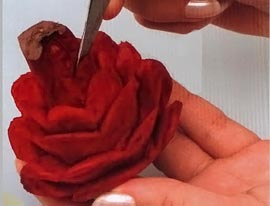 Придайте форму сердцевине. Погрузите цветок в ледяную воду примерно на 1 час, затем воткните зубочистку в основание цветка.
Примечание. Сделать такую розу можно из репы, моркови или картофеля.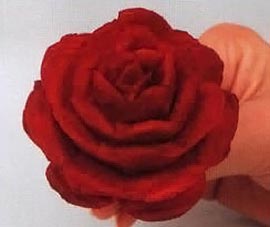                                                                                       Приложение 2Цветок из пекинской капусты (пошаговая инструкция)Карточка №2Пекинская капуста – 1шт.Для того чтобы сделать красивый белый цветок из пекинской капусты нам понадобится кочан весом 500-700 гр.Отрезаем верхнюю часть, оставляя 10-14 см от основания капусты. Еще нам понадобятся карбовочный желобковый нож треугольного или овального сечений.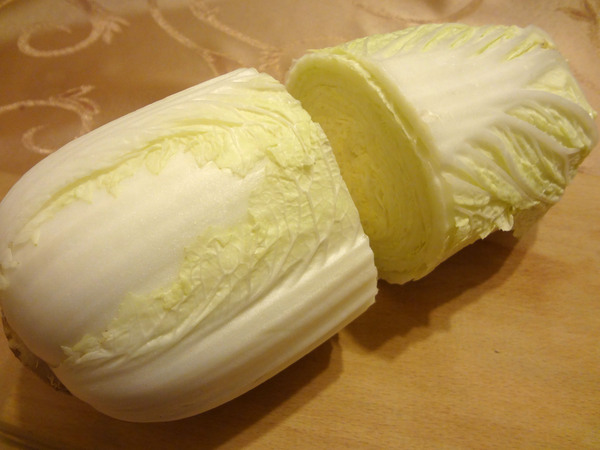 Направляя нож от верхнего края капусты к ее основанию  по толстым прожилкам делаем надрезы разной длины. Вот так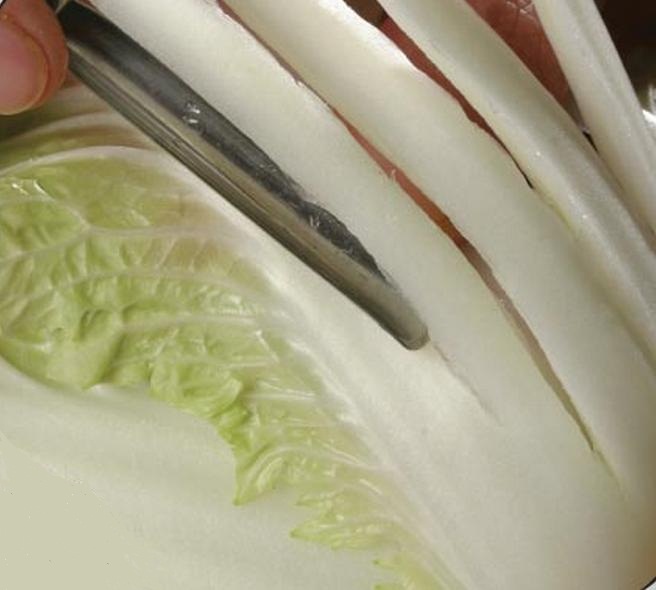 Начинаем срез потоньше  и берем все глубже по мере приближения ножа к кочерыжке.До основания кочана не дорезаем 1,5-2 см. Отрезанные большие листки капусты удаляем. Если они крепко держатся — делаем пару небольших насечек.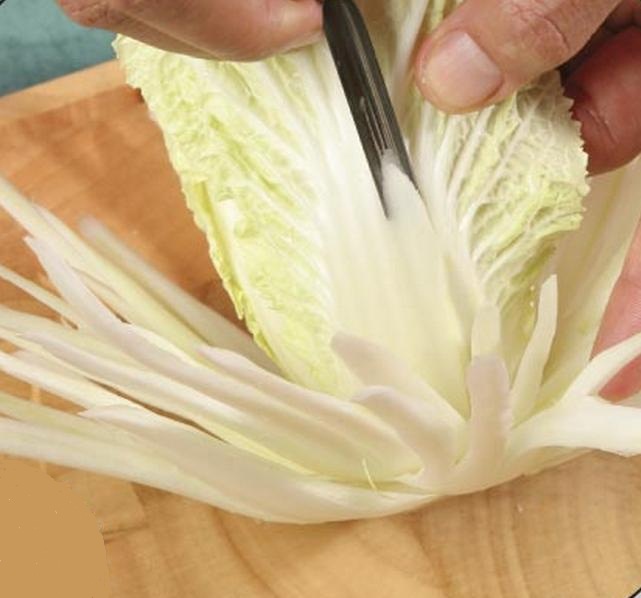 Таким же образом прорезаем последующие листья капусты.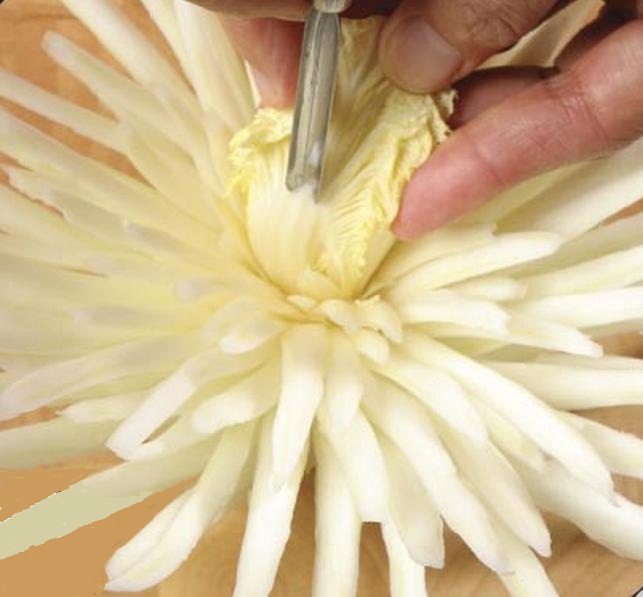 По мере приближения к центру — плавно уменьшаем длину лепестков нашей «хризантемы».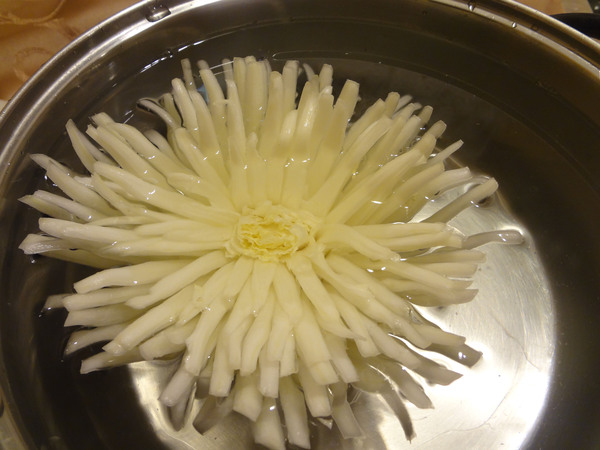 Чтобы «лепестки хризантемы» красиво изогнулись нужно положить вырезанный «цветок» в холодную, лучше ледянную, воду на 1-3 часа. Лепестки «цветка» должны быть достаточно тонкими, тогда «хризантема» будет более изящной.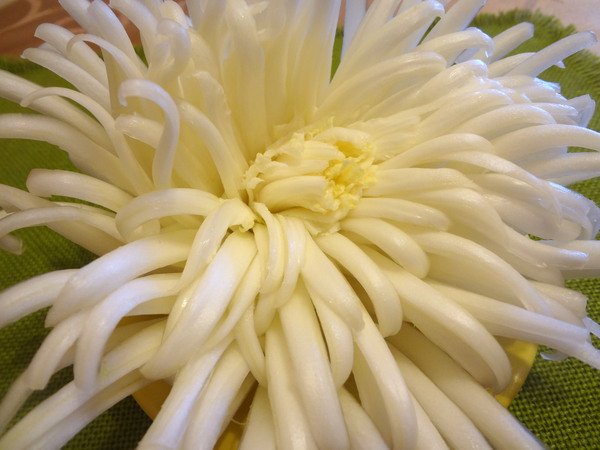 4.Ожидаемый результат К окончанию занятия обучающийся должен знать: назначение инструментов для вырезания в зависимости от вида сырья и изделия; основные правила подготовки сырья к работе;  необходимую последовательность в работе с овощами.5. РефлексияСегодня мы проработали элементы декора из овощей,хотелось бы услышать Ваши впечатления и ощущения.-  понравился ли вам мастер – класс? - поднялось ваше настроение?- хотели бы вы оформить свой праздничный стол такими элементами декора?- смогли бы повторить дома что – то из увиденного?5. Заключительная часть – итоги мастер-класса- оценка работ студентов;- слушание мнения студентов о проведенном мастер-классе.Поблагодарим друг друга!Тонкий вкус-одно из важнейших качеств повара,Его необходимо постоянно развивать.Один  из путей пробовать и отмечать,какие вкусы или сочетания вкусов Вам приятны.Однажды поняв законы композиции,вы сами можете сочинить симфонию. 